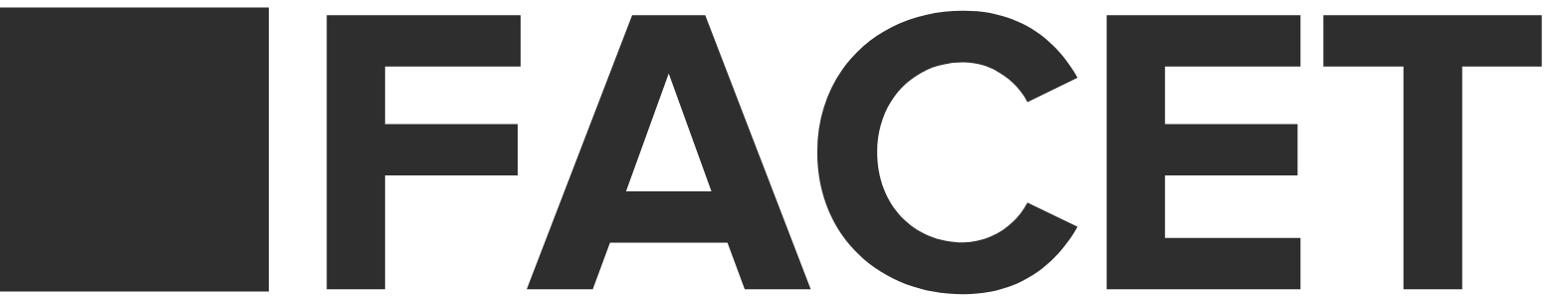 2022 ANNUAL GENERAL MEETINGItem 8 - Executive Committee Nominations:Eight positions will become vacant on the FACET Executive Committee at the Annual General Meeting.   Nominations were invited from FACET members.  The following nominations have been received: 						Nominated PositionDr Steve Crawford				Current Deputy Chair seeking re-election to Deputy ChairKate Gibson			 		Committee member seeking re-electionThe Hike CollectiveWendy Dowling AM			Committee member seeking re-electionIdeology Pty LtdSally Hollis					Committee Member seeking re-electionRottnest FoundationHarriet Wyatt				Committee member seeking re-electionLisa Hindmarsh				Member seeking electionWilliam Barry				Committee member seeking re-election	City of CockburnDr Amanda Smith				Committee member seeking re-electionDepartment of Biodiversity,Conservation and AttractionsSharon O’Reilly				Committee member seeking re-electionCity of SwanInformation about the nominees is provided below:Dr Steve CrawfordSteve Crawford recently retired from the Department of Parks and Wildlife where he was Visitor Communications Manager with a diverse set of responsibilities including visitor research, interpretation, digital media and marketing.Prior to joining the Department, he had more than twenty-five years’ senior management experience with the Western Australian Tourism Commission (Tourism Western Australia) and Rottnest Island Authority.  A past National Tourism Award recipient, Steve has a wealth of tourism industry experience in such areas as tourism destination planning, market research, trade marketing, tourism development and business enterprise development.  He has represented Western Australia on numerous national taskforces and committees in such areas as Indigenous tourism, climate change, ecotourism, tourism planning and cruise shipping.  Steve is currently an executive member of the Forum Advocating Cultural and Eco Tourism, a member of Edith Cowan University’s Tourism and Hospitality Consultative Committee, a board member of the Curtin Business School Marketing Advisory Board and ex officio board member of Australia’s Coral Coast.His qualifications include undergraduate degrees in geography, social anthropology, regional planning and business as well as a Master of Business and Doctor of Business Administration.Steve is an associate of the Australian Marketing Institute and a Certified Practicing Marketer.  Steve is contemplating his next moves but in the meantime, he has several tourism-related projects he is completing.  Kate GibsonKate is Founder and Managing Director of The Hike Collective and has provided the following information in support of her nomination:I see myself as an appropriate committee member as a business owner and tour operator in the space of ecotourism in Western Australia. I have been on the Mundaring Chamber of Commerce Tourism Subcommittee for the past three years, assisting in the development of tourism-based processes and strategies to grow tourism to the Perth Hills.I am an active member of the tourism industry, attending tourism functions and networking events regularly, and am very involved in the space of ecotourism through my eco certification as a hiking tour business, and as an eco-guide I advocated strongly for cultural- and eco-tourism on a daily basis. My passion in this space is second to none, so with this alone, I believe I can offer valuable support and direction for FACET.Wendy Dowling AMWendy has been a member of the FACET Executive Committee since 2012 during which time she has contributed to organising a number of forums and actively assisted with the organisation of many FACET Conferences.  She is a Director of Ideology Pty Ltd which works internationally in the field of Tourism Planning, Development and Training. She has conducted tourism, hospitality and guide training workshops; co-convened a number of conferences; and written tourism development plans in a number of countries including China, Iceland, Malaysia and the Sultanate of Oman, and Uzbekistan.Wendy is passionate about ecotourism and has been involved in its development and promotion for over 30 years and is also a strong supporter of the WA Parks Foundation.In addition, Wendy is a Board Member of Geoparks WA and is the Foundation Secretary of the Australian Geoparks Network.Wendy is Immediate Past President of the Zonta Club of Perth Northern Suburbs, an international organisation that empowers women worldwide through service and advocacy.In 2018 Wendy was appointed as a Member of the Order of Australia for significant service to community health, particularly in Western Australia, through support for people living with coeliac disease.Sally HollisSally is an accomplished tourism and hospitality professional who has held senior roles at State and National level in peak tourism industry organisations over the past 35 years. I would be delighted to be reappointed to the Board of FACET. I initially joined the Board in 2018 and believe my passion for tourism sustainability and focus on good governance brings value to the team. As the Corporate Engagement Officer at the Rottenest Foundation, I work with corporate partners, funders and the West Australian community to raise funds and deliver projects that conserve and enhance the unique environmental, cultural and heritage assets of Wadjemup (Rottnest Island). This work aligns with FACET’s purpose of advocating for appreciation, promotion and protection of Western Australia’s cultural and natural heritage.I have enjoyed being an active member of the FACET Finance Committee and believe my previous experience as Executive Officer of Tourism Council WA and Finance and Governance Committee Member of the Araluen Botanic Park Foundation gives me the knowledge to contribute constructively.Previous Board and Committee appointments include:Rottnest Island Authority, DPAW Industry Advisory Committee, PATA Sustainable Tourism Committee, Tourism WA advisory panels, WA Hospitality & Tourism Industry Training Council, WAITOC Tourism Subcommittee, Disability Services Tourism Industry Reference Group, Government Industry Liaison Committee on Indigenous Tourism, Department of Consumer and Employment Protection Holiday Accommodation Review Committee, the Federal Tourism Minister’s Accreditation Consultative Committee and the State Tourism Industry Councils Group. Harriet WyattHarriet Wyatt BSc (Hons) MRICS MA (Architectural Conservation) I have held positions in environmental and cultural heritage management for over 20 years, including the UK and Australia. The majority of this time has been spent working within the tourism context of Rottnest Island/Wadjemup, managing the conservation and interpretation of the historic, Aboriginal and natural values associated with the A Class reserve. A one year secondment to Port Arthur Historic Site, Tasmania also provided valuable experience of working at another iconic tourism destination of world heritage significance.In my most recent role with the Department of Planning, Lands and Heritage I co-ordinated the heritage sector engagement and capability development functions of the Department of Planning, Lands and Heritage to deliver the strategic vision and direction of the Heritage Council of Western Australia.  The Heritage Council has a clear remit to promote engagement with the State’s cultural heritage and work collaboratively with stakeholders to advocate cultural heritage tourism as an opportunity to attract new visitors to the State and contribute to the Governments targets for tourism and economic growth.I have a BSc in Land Management and MA in Architectural Conservation and am a professional member of the Royal Institution of Chartered Surveyors. Lisa Hindmarsh Lisa is an advocate for sustainable tourism development and thrives when generating new ideas.  She has a strong passion for wildlife, environmental conservation and travelling to destinations off the beaten track.  She first attended a FACET event in 2013 and felt that the organisation provides a fantastic opportunity for tourism professionals to gain inspiration, network and learn from industry experts.Lisa’s most recent achievement was a Masters Degree in International Sustainable Tourism with Monash University - 2022. Prior to furthering her studies, she spent four years traveling the world, living and working on privately owned superyachts. Her views and values have been shaped by her travels and the people she met across 23 different countries throughout many remote destinations. Lisa believes that responsible tourism is a great tool to achieve the United Nations 17 Sustainable Development Goals. She believes that the future of the tourism industry encompasses the environments we live in, in a respectful and holistic way.Born and raised in Perth, Western Australia, Lisa completed a Bachelor of Tourism Management at Edith Cowan University - 2015 and went on to achieve a Graduate Certificate of International Relations at the University of Western Australia - 2017. Over the years she has continued to be involved in many industry events, conferences and inspires a passion for travel and respect for the environment amongst friends. Her extensive knowledge of tourism and ever-changing trends will bring value to FACET and assist in evolving the organisation. William BarryI am Economic Development Officer at the City of Cockburn and State Committee Member of Economic Development Australia (WA). In my current role I assist individual operators to enhance their operations, their premises and increase their business acumen.  I advocate state and federal assistance programs to local enterprises to boost commercial investment and viability.Drawing on my previous career in Tourism and Hospitality industry managing/owning medium sized operations in the UK, Ireland and Australia I offer a sound knowledge of business and industry.   I’ve been active in the economic development field in Perth since 2004. I have the capacity to draw on well-established industry, local government and state government networks.I have a strong awareness of the current dynamic and unpredictable commercial environment and an enthusiastic supporter of new industries – digital, clean tech and start-ups. I have a keen understanding of community to drive activation programs including street markets, street art and infrastructure planning. I was instrumental in establishing the EDA Remote & Rural Training Programme which provides on the ground advice and assistance to small towns across Australia.  I was a member of four assignments that were delivered to Muckinbudin, Wagin, Brookton and Shark Bay. I hold an MBA from the University of Western Australia; Diploma in Hotel Management, Shannon Hotel School, Ireland; and Accredited Certified Practitioner of Economic Development: ACEcD.I am the father of four children, mostly grown up.  I love marketing, art and design and keep a close interest in new industries (digital, clean tech and start-ups), particularly since my eldest has dived into the start-up world and lives and breathes the life.Dr Amanda Smith
Dr Amanda Smith has a background in Environmental Science and moved into the area of tourism 20 years ago when following an interest in exploring human-nature interactions. Amanda is a recreation ecologist with expertise in social and environmental impacts of tourism and recreation in protected areas; natural area tourism; marine tourism; wildlife tourism; campsite impact monitoring; and minimising visitor impacts through resource and visitor management techniques. Amanda is widely published in the area of visitor research and recreation ecology. She currently works for the Parks and Wildlife Service of the Department of Biodiversity, Conservation and Attractions (DBCA) where she heads up the Visitor Research Unit that involves coordinating and conducting internal research of visitors to parks; developing and maintaining cooperative research programs with tertiary institutions and other research providers such as the Australian Research Council; providing advice and approving applications to conduct visitor research on lands and waters managed by the department by external stakeholders; and providing corporate direction for the department’s Visitor Statistics databases and recreation asset database. Amanda has been a member of the FACET Executive Committee for 18 years. She is most actively involved in the FACET website and social media analysis; and providing information about the current status of nature-based tourism in Western Australian parks. Being involved in FACET helps to provide her with broader knowledge of the tourism industry and what is happening outside of DBCA. She brings to the Executive her extensive knowledge of nature-based tourism both in Western Australian, nationally and internationally. Sharon O’ReillyI have a broad understanding of the tourism industry with 27+ years tourism and project management experience that includes tourism development, strategy and industry engagement at the grass roots level through my employment at the City of Swan as Manager Swan Valley Visitor Centre (2002-2006), project management (2007-2014), and tourism strategy/development/business engagement (2015-present).   Prior to this, I managed the Kalgoorlie-Boulder Visitor Centre (1999-2002), awarded Hall of Fame in the visitor servicing category of the WA Tourism Awards in 2003.More broadly, I have committee experience as a past inaugural board member of the Perth Regional Tourism Organisation, Chairperson of the Visitor Centre Association of WA (2002 -2006), as well as tourism development related committees such as the Golden Quest Discovery Trail, St Barbara’s Festival and Chair of Tourism WA Visitor Servicing Study (2004).My project management experience includes strategies, marketing, publications and web sites, interpretive trails, signage and exhibitions.   I bring experience in hosting seminars and events including state conferences for the Visitor Centre Association (2000), State Heritage Office (2015) and FACET’s 2014 annual conference in Guildford, for example. I also have grant application and submission writing experience.